DATGANIAD I'R WASG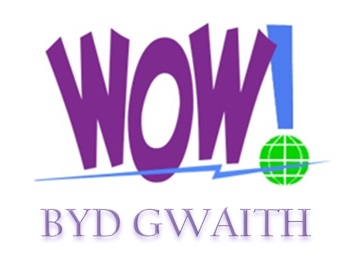 'BYD GWAITH' - Ysgol Frongoch, Dinbych - disgyblion yn holi Swyddogion Cyngor am eu gwaithDengys ymchwil fod plant yn gwneud yn well yn yr ysgol os oes ganddynt uchelgais gyrfa gwaith i anelu ato.  I gael y fath uchelgais, mae angen iddynt wybod pa swyddi sy’n bodoli a beth sy’n ymwneud wrth weithio ynddynt.  Y ffordd orau i gael gwybod yw dysgu’n uniongyrchol gan bobl sy'n gwneud y swyddi hynny.  Po fwyaf o bobl y maent yn cyfarfod ac yn siarad am eu gwaith, y mwyaf y maent am ddysgu ac yna gobeithio llwyddo yn y gwaith hwnnw efallai yn y dyfodol.Felly pa well ffordd o gael gwybod am y profiad o weithio mewn Cyngor a pha swyddi sy’n bodoli yno na gofyn i'r bobl sy'n gwneud y swyddi rheini  eu hunain, wyneb-yn-wyneb mewn digwyddiad 'Dysgu ar Frys' yn yr ysgol!  A dyna'n union yr hyn a ddigwyddodd yn ddiweddar mewn sesiwn arloesol, wrth ganiatáu i blant Blwyddyn 6 ysgol cynradd Ysgol Frongoch, Dinbych, cwrdd â gweithwyr o wahanol adrannau yng Nghyngor Sir Ddinbych (yn cynnwys adrannau Twristiaeth, Personél, Technoleg Gwybodaeth, Gwella Busnes a Moderneiddio, Troseddu Amgylcheddol, Gwasanaethau Addysg, y Gwasanaeth Celfyddydau, Ardal Harddwch Naturiol Eithriadol Bryniau Clwyd), a gofyn cwestiynnau iddynt am eu swyddi. Mae 'Byd Gwaith' yn brofiad dysgu unigryw i gwrdd â 'phobl go iawn', o sefydliad mawr fel y Cyngor Sir.  Roedd y plant yn medru cael cipolwg gwerthfawr am yr amrywiaeth o yrfaoedd sy'n bodoli mewn awdurdod lleol, gyda'r nod o’u hysbrydoli i anelu'n uchel ac i ddeall bod yr hyn maent yn ei ddysgu yn yr ysgol yn gallu eu helpu i gyflawni eu huchelgeision gwaith ac yn eu gwneud yn fwy cyflogadwy yn y dyfodol.  Mae hwn yn fenter ar y cyd rhwng Ysgol Frongoch a Gwasanaethau Addysg Sir Ddinbych ac yn Fenter Cyfoethogi addysgiadol gyda phwrpas pwysig ond hefyd ar y llaw arall yn hwyl ac yn berthnasol i ddyfodol plant a’r hyn maent yn anelu ato fel gyrfa yn y ‘byd gwaith’, a chyfle i ddysgu am weithrediadau mewnol cyflogwr mwya’r sir sef y Cyngor.PRESS RELEASE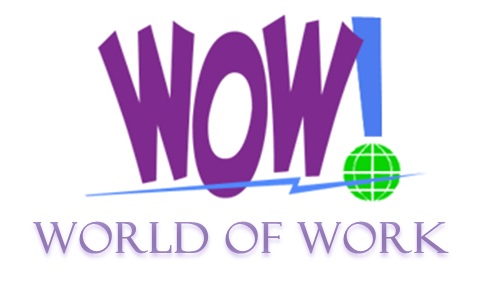 ‘WORLD OF WORK’ - Ysgol Frongoch, Denbigh pupils quiz Council Officials about their workResearch shows that children do better in school if they have work aspirations.  To have work aspirations, they need to know which jobs exist and what it is like to do them.  The best way to find out is to learn directly from people who do those jobs.  The more people they meet and talk with about work, the more they learn about and succeed in work.So what better way to find out about what it’s like to work for a Council and what jobs exist there than to ask the people who do these jobs themselves, face-to-face in a ‘Speed Learning’ event at school!  And that’s exactly what happened recently at a ground-breaking session, allowing Year 6 Primary school children from Ysgol Frongoch, Denbigh, to meet ‘Guest’ volunteer workers from various departments in Denbighshire County Council (including Tourism, Personnel, Information Technology, Business Improvement and Modernisation, Environmental Crime, Education Services, Arts Service and Clwydian Range and Dee Valley Area of Outstanding Natural Beauty), who answered questions about the jobs they do.  This ‘World of Work’ learning experience offered the children a unique chance to meet ‘real people’, from a large organisation such as the Council.  The children were given a valuable insight into the variety of careers which exist within a local authority, with the aim of inspiring them to aim high and to understand that what they learn at school can help them achieve their work aspirations and make them more employable in the future.  This is a joint initiative between Ysgol Frongoch and Denbighshire Education Services’ Enrichment initiative to provide an intensive but fun learning exercise about aspirations, career opportunities in the ‘working world’, and about the inner workings of the largest employer in the county.  